Union Council Minutes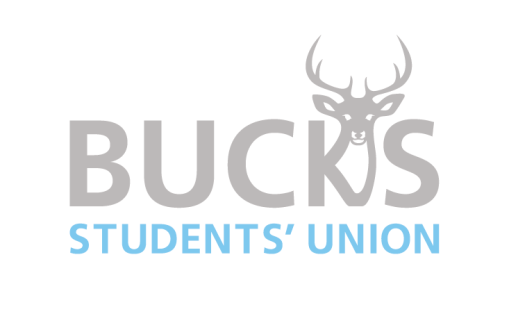 Date: 02.11.23Time:5.00pmLocation:S3.01 and Online1.01.1Present: Brandon Tester, Will Deeley, Lucy Ryan, Sruthi Subhash, Amy Pile, Natasha Neal, Tristan Tipping, Sarah Jackson, Jess Bradbury, Anish Khuttan, Anna Treble, Ayesha Chaudhry, Benedicta Duhoe, Cailtin Hodges, Charlotte Leighton-Woods, Egan Daborn, Emily Crawshaw, Grace Dzumbunu, Joao Pires, John Heatley, Lauren Foley, Liv Ross, Maureen Natumi, Luke Lindsay, Mikhail George, Mohammad Zakria, Niamh Lennox Hutchins, Olivia Stocco, Renato Martins, Sasha Jones, Tim Cunningham, Lucy Thompson Tyrese Senior, Vivian Owobu, William Johnson, Om Dhadwal, Judit Szenfine Juhasz, Chiamaka Stacey Ufomba, Arjun Anilkumar, Lauren Milne, Syd Shaw, Zach Worship, Madhau Jayalal, Christopher Thornhill, Eliesha Skinner, Felix Swallow, Lilli Aldis, Luca Annibale, Toby Hamlin, Ellie Jessica Lynn, Vytautas Kravcenka, Joy Dellah-Gu, Oliver Hyde, Tom Shirley, Dhanya Mohan, Peter Ashiagbor, Marissa Leyden, Esther Stephenson, Bethany Jackson, Dee Whyte, Grace Paisley, Reece Newey, Maya Jones, Abigail HixMishal Pradipkumar, Jake Ambridge Wood, Olly Ross, Laurelle Henry, Erin Cook, Ethan Hutcheson, Tyler Smith, Seyi Solola, Wren Sell, Tricia Glassborrow, Abi Birch, Jasmine Young, Finn Beaumont, Harry Copeland, Stacey Baxter, Riyad Moussaid1.2In attendance: Sarah Nawaz1.3Apologies for Absence (Union Officers Only): Mohit Nayal (BAME), Jacob Hosanee (Disabilities)1.4Absent without apologies:2.0Opening and Key DatesMonthly Meals – 30th NovemberDiwali - 13th NovSmile campaign in HW on 20th Nov and UxB on 27th NovRep Con - 6th DecemberHanukkah - 7 -15th DecemberNew Union Council Chair is Ana Silva Timoteo announced, will be coming to meeting once her lecture has finished.LR3.0UpdatesSabbatical Officers BTe:Attended Student Experience CommitteeHad a 1 to1 with Nick BraisbyHave received an extra £4000 from Bucks County Council toward the monthly mealsJB:Continuing to work on Bucks celebratesHeld numerous events for Black historySpoke of upcoming eventsInterviewed Jay BladesCompleted mental health in sport trainingSKS:Working on wellbeing campaign alongside the university wellbeing teamAttending validation and academic integrity panel.Has a meeting with the university executive teamWill be attending the 2nd education committee next weekAP: Breakfast has been reinstated at Uxbridge and AylesburyWellbeing fair at Uxbridge and Aylesbury to be heldWorking on an SU area at AylesburyTrusteesBTe: Moving forward the student trustees will give the updateHeld a lay trustee selection committee to fill the 2 trustee role, interviews will be in the coming weeksHad a finance and staffing meeting – nothing to reportExecutive OfficersLR: All posts are now filledStudents can sign up to email updates from officer, look on websiteSurvey is out looking at the renaming of the BAME role. QR code given and details also on WebsiteLiv Ross (Womens): the first executive committee meeting took place, there will a tea and mixer session next week. Has also organised a self defence seminar, check website for detailsAU and Societies Council Chairs4.0Guest Speaker/DiscussionSamantha Mitchell (Safeguarding Officer) – ‘Support and Report’5.0Question of the MonthAs a paying customer of the university, are you satisfied with the level of service you receive?6.0Sabb Hot SeatWhat do you actually do? JB: Act as the student voice in SU and university committeesBTe: Represent students and act in your interest, try and make student life better, follow social media for biweekly updates from the officersTT: Difficult to capture all the Sabbs do day to day. Sometimes issues arise or policies are put in place which may not always be in the students interest, so Sabbs will attend these meetings and prioritise the student voice. It may not seem important now but if not challenged could affect their learning during their time at the universityWhat are your predications for the next varsity?JB: Based on results so far, go either wayBTe We are going to winHow else can you help people with any financial difficulties?AP: Currently putting together a paper looking into commuting costs also putting the free breakfasts in place helps. BTe: The advice centre is available for students to contact and there are tools on finance management on the website. The university also has a cost of living help centre. If anyone has any other ideas, please email them.Are there going to be any events for Movember or breast cancer awareness this year?BTe: Yes currently working on Movember – current idea is for a sponsored work. For breast cancer awareness there will be video on how to check your breasts and there will a push to raise money next February/March time.Is there anything in the works your looking forward to?SKS: Attending the Senate meeting in December as it will be an opportunity to challenge the universityAP: Placement booklets for nurses and everything elseBTe: Movember, Monthly meals and continuing to make life better for students at BucksJB: Nothing specific, doing research into EDI.What’s your advice to someone that wants to be a Sabb officer?BTE: Speak to the current officer and rep team for more informationJB: Just go for itAP: There is so much to do at Uxbridge and Aylesbury as well, it’s good opportunitySKS: If I can do it anyone canIs SU adding a MEN exec?JB: If this is something students want it can be implemented, speak to them or fill in the anonymous feedback forms.What’s your favourite part of the role?BTe: Representing the studentsSKS: Every day is different, no boredomAP: Getting thanked by students for something done, makes you feel goodJB: Getting to know students, being involved in events and societiesDo you have any new ideas to help with mental health?SKS: Working on this, need feedback from students on what would be helpful, wanting to create a safe spaceBTe: Looking create a safe place for male students to discuss their issuesAP: Looking at techniques for managing mental health issues like anxiety, any ideas let them know.Are you working on a kit collection and return system for after the SU closes? Current one works but isn’t great.JB: Working on this but for now need to carry on with current systemWhat are your main priorities and goals this year as officer?BTe: Check on website and on social media for an overview of each officer’s prioritiesAP: It is good to be reminded of manifesto priorities by students to make sure they are being done.What will Rep Con look like?AP: This year will have a new structure, more information will be coming out soonWhich part of your role do you find challenging?AP: Not being based at the main university but have received good support so role going wellSKS: Response time from university about changes students want, it can be discouragingJB: Trying to make sure all students feel they belong here, frustrating if not able to help students in relation to the universityBTe: Response time from university about issues raised, they are processed slowly. Keeping my cool in meetings as can be frustrating.Is there the chance to have a more frequent shuttle between Aylesbury and Wycombe?AP: Students need to voice they want this and need to know that a good numbers of students will use it, please speak to her about it.Who’s taking part in the smile campaign?BTe: All SabbsJB: The campaign is a Fairtrade event, students hand out fruit in exchange for a smile in the local community. Students are welcome to volunteer, details and sign up is on the What’s on pageFollowing idea of the help yourself shelf, would it possible to provide a platform or sign up sheet where student can ask for essentials?JB: Students can use the feedback form to request what they would like and items will be boughtBTe: Rusty’s refill station is available and is very cheap.AP: the help yourself shelf will be implemented in Aylesbury and hopefully Uxbridge.Is there an update on the homeless in the underpass? Me and a number of my friends have been approached multiple times at night by them and it doesn’t feel safe?BTe: Spoken about in last meeting, not illegal for them to be there, working with local homeless charity and police about thisJB: If any student feels unsafe, contact the police and mention you’re a university student. This will mean any incidents are recorded.Halls are a mess. Is there a way you guys can help at all? JB: Fill in the feedback form and we will pass it onto accommodation team. BTe: At the next meeting, accommodation manager will be attending.Is it possible to have more events outside of High Wycombe and include transport?JB: Depends on location, can’t always do transport due to costs. If a lot of student are wanting to attend an event,  it could be look into it.Is there anything to help commuting student with parking?BTe: Currently working on this, will give an update when availableAP: Aylesbury council have said they do not offer discount for residents so won’t for studentsWhat have you planned for the mixer?Liv R (Womens): It will be chance to meet everyone, have tea and biscuitsHow’s your week been?AP: Traffic been awful but generally a good week as I spent time with familyJB: Had a day off, week has been goodSKS: Has been quiet, met with some studentsBTe: Been attending meetingsIs there any support available for commuting students using public transport?AP: Working on thisFor student that have to do placement. If they stay in halls, they cant have their car, 1st years have little options outside of living in halls, can exceptions be made?BTe: Please email him about this.JB: Sometimes can be outside of university hands, could be down to land ownership, planning permissions etcHow do you receive the monthly meal bags?BTe: Sign up on what’s on pageAP: Uxbridge and Aylesbury students also can receive themUnion Council Start TimeWhat start time works best for you?Question being asked as students finish lectures lateOptions are 5pm or 6pmStudents invited to vote and vote will continue on website7.0Any Other BusinessJB: Please use feedback forms, these are anonymousBTe: Make sure you are registered to vote in next year’s electionJavier from Accommodation will be coming to speak at the next meeting8.0Date and time of subsequent meetings: 30th November 2023 at 5.00pm, Room S3.01 and Online